РОССИЙСКАЯ ФЕДЕРАЦИЯИРКУТСКАЯ ОБЛАСТЬ ЧЕРЕМХОВСКИЙ РАЙОНЛоховское муниципальное образованиеАдминистрацияПОСТАНОВЛЕНИЕот  06.12.2018  № 166 ас. ЛоховоОб утверждении административного регламента по предоставлению муниципальной услуги «Принятиеграждан на учет в качестве нуждающихся в жилых помещениях, предоставляемых по договорам социального найма, на территории  Лоховского муниципального образования».В целях повышения качества предоставления муниципальных услуг в Лоховском муниципальном образовании, обеспечения оптимизации процессов предоставления муниципальных услуг, повышения уровня удовлетворенности населения качеством предоставления муниципальных услуг, руководствуясь Федеральным законом от 06.10.2003 № 131-ФЗ «Об общих принципах организации местного самоуправления в Российской Федерации», Федеральным законом от 27.07.2010 № 210-ФЗ «Об организации предоставления государственных и муниципальных услуг», постановлением администрации Лоховского муниципального образования от 31.05.2017 № 28 «Об утверждении Порядка разработки и утверждения административных регламентов предоставления муниципальных услуг», статьями 6, 32, 43 Устава Лоховского муниципального образования, администрация Лоховского муниципального образования постановляет:1.Утвердить административный регламент предоставления муниципальной услуги «Принятие граждан на учет в качестве нуждающихся в жилых помещениях, предоставляемых по договорам социального найма, на территории Лоховского муниципального образования».2. Главному специалисту администрации Лоховского муниципального образования Н.Л. Кобелевой опубликовать настоящее постановление в издании «Лоховский вестник» и разместить на официальном сайте Черемховского районного муниципального образования в информационно–телекоммуникационной сети «Интернет»: cher.irkobl.ru в разделе «поселения района» в подразделе Лоховского муниципального образования.3. Настоящее постановление вступает в силу после его официального опубликования (обнародования).4. Контроль исполнения настоящего постановления возложить на главу Лоховского муниципального образования А.Э. Поляковского.Глава Лоховского муниципального образования                                                        А.Э. Поляковский      	                                         Утвержден                                                                                                              постановлением администрации                                                                                              Лоховского муниципального образования06.12.2018 № 166Административный регламент по предоставлению муниципальной услуги «Принятие граждан на учет в качестве нуждающихся в жилых помещениях, предоставляемых по договорам социального найма, на территории Лоховского муниципального образования»Раздел I. Общие положенияГлава 1. Предмет регулирования административного регламента1. Административный регламент предоставления муниципальной услуги «Постановка граждан на учет в качестве нуждающихся в жилых помещениях, предоставляемых по договорам социального найма, на территории Лоховского муниципального образования» (далее – административный регламент) разработан в целях определения процедур принятия решения о постановке граждан на учет, а также снятии с учета, в качестве нуждающихся в жилых помещениях на территории Лоховского муниципального образования.2. Административный регламент разработан в целях повышения качества и доступности результатов предоставления муниципальной услуги, определяет сроки, порядок и последовательность действий администрации Лоховского муниципального образования при осуществлении полномочий.Глава 2. Круг заявителей3. За получением муниципальной услуги обращаются граждане, постоянно проживающие на территории Лоховского муниципального образования и относящиеся к следующим категориям:1) граждане, признанные малоимущими в порядке, установленном законом Иркутской области, признанные по установленным Жилищным кодексом Российской Федерации основаниям нуждающимися в жилых помещениях, предоставляемых по договорам социального найма;2) определенные федеральным законом, указом Президента Российской Федерации категории граждан, признанных по установленным Жилищным кодексом Российской Федерации и (или) федеральным законом, Указом Президента Российской Федерации основаниям нуждающимися в жилых помещениях, предоставляемых по договорам социального найма;3) определенные законом Иркутской области категории граждан, признанных по установленным Жилищным кодексом Российской Федерации и (или) законом Иркутской области основаниям нуждающимися в жилых помещениях, предоставляемых по договорам социального найма.4. От имени гражданина может действовать законный представитель, действующий в силу закона или на основании доверенности.5. Лица, указанные в пунктах 3, 4 настоящего административного регламента далее именуются заявителями.6. В соответствии с Жилищным кодексом Российской Федерации гражданами, нуждающимися в жилых помещениях, признаются:1) не являющиеся нанимателями жилых помещений по договорам социального найма или членами семьи нанимателя жилого помещения по договору социального найма либо собственниками жилых помещений или членами семьи собственника жилого помещения;2) являющиеся нанимателями жилых помещений по договорам социального найма или членами семьи нанимателя жилого помещения по договору социального найма либо собственниками жилых помещений или членами семьи собственника жилого помещения и обеспеченные общей площадью жилого помещения на одного члена семьи менее учетной нормы;3) проживающие в помещении, не отвечающем установленным для жилых помещений требованиям;4) являющиеся нанимателями жилых помещений по договорам социального найма, членами семьи нанимателя жилого помещения по договору социального найма или собственниками жилых помещений, членами семьи собственника жилого помещения, проживающими в квартире, занятой несколькими семьями, если в составе семьи имеется больной, страдающий тяжелой формой хронического заболевания, при которой совместное проживание с ним в одной квартире невозможно, и не имеющими иного жилого помещения, занимаемого по договору социального найма или принадлежащего на праве собственности. Перечень соответствующих заболеваний устанавливается уполномоченным Правительством Российской Федерации федеральным органом исполнительной власти.7. Жилые помещения предоставляются гражданам, состоящим на учете, в порядке очередности, за исключением категорий граждан, которым жилые помещения предоставляются вне очереди:1) гражданам, жилые помещения которых признаны в установленном порядке непригодными для проживания и ремонту или реконструкции не подлежат;2) гражданам, страдающим тяжелыми формами хронических заболеваний, указанных в подпункте 4 пункта 6 настоящего административного регламента.Глава 3. Требования к порядку информирования о предоставлении муниципальной услуги8. Для получения информации по вопросам предоставления муниципальной услуги и процедурах предоставления муниципальной услуги (далее - информация) заявитель обращается в уполномоченный орган.8.1. Законодательством предусмотрена возможность получения муниципальной услуги через многофункциональный центр предоставления государственных и муниципальных услуг (далее - МФЦ).Для получения информации о муниципальной услуге заявитель вправе обратиться в МФЦ, находящийся на территории Иркутской области.9. Информация предоставляется:1) при личном контакте с заявителями;2) с использованием средств телефонной, факсимильной и электронной связи, в том числе через официальный сайт администрации муниципального образования в информационно-телекоммуникационной сети "Интернет"- http://www.admsayansk.ru, официальный сайт МФЦ http://www.mfc38.ru;3) через региональную государственную информационную систему "Региональный портал государственных и муниципальных услуг Иркутской области" в информационно-телекоммуникационной сети "Интернет" - http://38.gosuslugi.ru (далее - Портал) посредством электронных документов, подписанных усиленной квалифицированной подписью, независимо от формы или способа обращения заявителей, (при наличии технической возможности) за исключением случаев, если иной порядок предоставления такой информации установлен федеральными законами или иными нормативными правовыми актами Российской Федерации, регулирующими правоотношения в установленной сфере деятельности.4) письменно, в случае письменного обращения заявителя.10. Должностное лицо уполномоченного органа, осуществляющее предоставление информации, должно принять все необходимые меры по предоставлению заявителю исчерпывающей информации по вопросу обращения, в том числе с привлечением других должностных лиц уполномоченного органа.11. Должностные лица уполномоченного органа, предоставляют информацию по следующим вопросам:1) об уполномоченном органе, осуществляющем предоставление муниципальной услуги, включая информацию о месте нахождения уполномоченного органа, графике работы, контактных телефонах;2) о порядке предоставления муниципальной услуги и ходе предоставления муниципальной услуги;3) о перечне документов, необходимых для предоставления муниципальной услуги;4) о времени приема документов, необходимых для предоставления муниципальной услуги;5) о сроке предоставления муниципальной услуги;6) об основаниях отказа в приеме заявления и документов, необходимых для предоставления муниципальной услуги;7) об основаниях отказа в предоставлении муниципальной услуги;8) о порядке обжалования решений и действий (бездействия) уполномоченного органа, осуществляющего предоставление муниципальной услуги, а также должностных лиц уполномоченного органа.12. Основными требованиями при предоставлении информации являются:1) актуальность;2) своевременность;3) четкость и доступность в изложении информации;4) полнота информации;5) соответствие информации требованиям законодательства Российской Федерации.13. Предоставление информации по телефону осуществляется путем непосредственного общения заявителя с должностным лицом уполномоченного органа.14. При ответах на телефонные звонки должностные лица уполномоченного органа подробно и в вежливой (корректной) форме информируют заявителей по интересующим их вопросам. Ответ на телефонный звонок начинается с информации о фамилии, имени, отчестве (если имеется) и должности лица, принявшего телефонный звонок.При невозможности должностного лица уполномоченного органа, принявшего звонок, самостоятельно ответить на поставленные вопросы, телефонный звонок переадресовывается (переводится) на другое должностное лицо уполномоченного органа или же обратившемуся заявителю сообщается телефонный номер, по которому можно получить необходимую информацию. Максимальное время телефонного разговора составляет 15 минут.15. Если заявителя не удовлетворяет информация, представленная должностным лицом уполномоченного органа он может обратиться к руководителю уполномоченного органа в соответствии с графиком приема заявителей, указанным в пункте 20.1 административного регламента.Прием заявителей руководителем уполномоченного органа (в случае его отсутствия - заместителями руководителя уполномоченного органа) проводится по предварительной записи, которая осуществляется по телефону 
89025112304.16. Обращения заявителя (в том числе переданные при помощи факсимильной и электронной связи) о предоставлении информации рассматриваются должностными лицами уполномоченного органа в течение тридцати дней со дня регистрации обращения.Днем регистрации обращения является день его поступления в уполномоченный орган.Ответ на обращение, поступившее в уполномоченный орган, в течение срока его рассмотрения направляется по адресу, указанному в обращении.Ответ на обращение, переданное при помощи электронной связи, в течение срока его рассмотрения направляется с помощью информационно-телекоммуникационной сети "Интернет" на адрес электронной почты, с которого поступило обращение.17. Информация об уполномоченном органе, порядке предоставления муниципальной услуги, а также порядке получения информации по вопросам предоставления муниципальной услуги и ходе предоставления муниципальной услуги размещается:1) на стендах, расположенных в помещениях, занимаемых уполномоченным органом;2) на официальном сайте администрации муниципального образования в информационно-телекоммуникационной сети "Интернет" - admlmo@mail.ru, официальном сайте МФЦ, а также на Портале;3) посредством публикации в средствах массовой информации.18. На стендах, расположенных в помещениях, занимаемых уполномоченным органом, размещается следующая информация:1) список документов для получения муниципальной услуги;2) о сроках предоставления муниципальной услуги;3) извлечения из административного регламента:3.1) об основаниях отказа в предоставлении муниципальной услуги;3.2) об описании конечного результата предоставления муниципальной услуги;3.3) о порядке досудебного обжалования решений и действий (бездействия) уполномоченного органа, а также должностных лиц уполномоченного органа;4) почтовый адрес уполномоченного органа, номера телефонов для справок, график приема заявителей по вопросам предоставления муниципальной услуги, адрес официального сайта Портала;5) перечень нормативных правовых актов, регулирующих отношения, возникающие в связи с предоставлением муниципальной услуги.19. Информация об уполномоченном органе:1) место нахождения: 665433, Россия, Иркутская область, Черемховский район, село Лохово, улица Советская, дом 37.2) телефон: 89025112304.3) почтовый адрес для направления документов и обращений: 665433 ,Россия, Иркутская область, Черемховский район, село Лохово, улица Советская, дом 37;4) официальном сайте администрации муниципального образования в на официальном сайте Черемховского районного муниципального образования в информационно–телекоммуникационной сети «Интернет»: cher.irkobl.ru в разделе «поселения района» в подразделе Лоховского муниципального образования.5) адрес электронной почты: admlmo@mail.ru20. График приема заявителей в уполномоченном органе:Суббота, воскресенье выходной20.1. График приема заявителей руководителем уполномоченного органа:21. Информирование граждан о порядке предоставления муниципальной услуги в МФЦ, о ходе выполнения запросов о предоставлении муниципальной услуги, а также по иным вопросам, связанным с предоставлением муниципальной услуги, а также консультирование граждан о порядке предоставления государственных и муниципальных услуг в МФЦ осуществляются в порядке, установленном настоящей главой, МФЦ, с которыми уполномоченный орган заключил в соответствии с законодательством соглашения о взаимодействии.Раздел II. Стандарт предоставления муниципальной услугиГлава 4. Наименование муниципальной услуги22. Под муниципальной услугой в настоящем административном регламенте понимается принятие граждан на учет в качестве нуждающихся в жилых помещения, предоставляемых по договорам социального найма, на территории  Лоховского муниципального образования (далее - принятие на учет).23. Жилым помещением признается изолированное помещение, которое является недвижимым имуществом и пригодно для постоянного проживания граждан (отвечает установленным санитарным и техническим правилам и нормам, иным требованиям законодательства Российской Федерации).По договору социального найма предоставляется жилое помещение муниципального жилищного фонда.При наличии у заявителя и (или) членов его семьи нескольких жилых помещений, занимаемых по договорам социального найма и (или) принадлежащих им на праве собственности, определение уровня обеспеченности общей площадью жилого помещения осуществляется исходя из суммарной общей площади всех указанных жилых помещений.24. Принятие на учет осуществляется в соответствии с настоящим административным регламентом.Глава 5. Наименование органа местного самоуправления, предоставляющего муниципальную услугу25. Органом местного самоуправления муниципального образования "город Саянск", предоставляющим муниципальную услугу, является уполномоченный орган.26. При предоставлении муниципальной услуги уполномоченный орган, МФЦ не вправе требовать от заявителей осуществления действий, в том числе согласований, необходимых для получения муниципальной услуги и связанных с обращением в иные государственные органы, органы местного самоуправления, организации, за исключением получения услуг, включенных в перечень услуг, которые являются необходимыми и обязательными для предоставления муниципальных услуг, утвержденный решением представительного органа администрации Лоховского муниципального образования 27. В предоставлении муниципальной услуги участвуют:- Федеральная служба государственной регистрации, кадастра и картографии;- Федеральная налоговая служба;- Пенсионный фонд Российской Федерации;- Министерство труда и социальной защиты Российской Федерации;- Министерство социального развития, опеки и попечительства Иркутской области;- Органы местного самоуправления муниципальных образований Иркутской области и других субъектов Российской Федерации;- Орган (организация) по государственному техническому учету и (или) технической инвентаризации;- Жилищно-эксплуатационные организации;- Нотариус;- Федеральный орган исполнительной власти, уполномоченный Правительством Российской Федерации на осуществление государственного кадастрового учета, государственной регистрации прав, ведение Единого государственного реестра недвижимости и предоставление сведений, содержащихся в Едином государственном реестре недвижимости, его территориальными органами или подведомственным ему государственным бюджетным учреждением, наделенным соответствующими полномочиями в соответствии с решением такого органа.Глава 6. Описание результата предоставления муниципальной услуги28. Конечным результатом предоставления муниципальной услуги является принятие на учет или отказ в принятии на учет заявителей.29. Право состоять на учете в качестве нуждающихся в жилых помещениях сохраняется до получения ими жилых помещений по договорам социального найма или до выявления оснований о снятии граждан с учета в качестве нуждающихся в жилых помещениях в соответствии с главой 25 настоящего административного регламента.Глава 7. Срок предоставления муниципальной услуги, в том числе с учетом необходимости обращения в организации, участвующие в предоставлении муниципальной услуги, срок приостановления предоставления муниципальной услуги, срок выдачи документов, являющихся результатом предоставления муниципальной услуги30. Решение о принятии на учет или об отказе в принятии на учет должно быть принято не позднее чем через тридцать рабочих дней со дня регистрации заявления и документов в уполномоченном органе, либо в МФЦ, в том числе с учетом срока получения документов и информации в соответствии с межведомственными запросами.В случае представления заявителем заявления и документов через МФЦ, срок принятия решения исчисляется со дня передачи МФЦ таких документов в уполномоченный орган.31. Срок выдачи (направления) решения о принятии на учет или об отказе в принятии на учет заявителю составляет не более чем три рабочих дня со дня принятия соответствующего решения.В случае представления заявления через МФЦ документ, подтверждающий принятие решения, направляется в МФЦ, если иной способ его получения не указан заявителем.32. Решение о снятии граждан с учета в качестве нуждающихся в жилых помещениях принимается в течение тридцати рабочих дней со дня выявления обстоятельств в соответствии с главой 25 настоящего административного регламента.Срок выдачи (направления) указанного решения составляет три рабочих дня со дня принятия решения.33. Срок приостановления предоставления муниципальной услуги законодательством не предусмотрен.В случае обращения заявителя в МФЦ за предоставлением муниципальной услуги, МФЦ в течение 1 рабочего дня, следующего за днем регистрации заявления и документов, направляет через региональную систему межведомственного электронного взаимодействия Иркутской области (при наличии технической возможности), либо в электронном виде посредством электронной почты, в уполномоченный орган сканированные образы документов, полученные от заявителя.Документы, полученные от заявителя, в течение 2 рабочих дней, следующих за днем регистрации заявления и документов, передаются в письменной форме на бумажном носителе в уполномоченный орган.Глава 8. Перечень нормативных правовых актов, регулирующих отношения, возникающие в связи с предоставлением муниципальной услуги34. Предоставление муниципальной услуги осуществляется в соответствии с настоящим административным регламентом.35. Правовой основой предоставления муниципальной услуги являются следующие нормативные правовые акты:1) Конституция Российской Федерации (Российская газета, № 7, 21.01.2009, Собрание законодательства Российской Федерации, № 4, 26.01.2009, ст. 445, Парламентская газета, № 4, 23- 29.01.2009);2) Жилищный кодекс Российской Федерации (Российская газеты, № 1, 12.01.2005, Собрание законодательства Российской Федерации, № 1 (часть 1), ст.14, 03.01.2005, Парламентская газета, № 7-8, 15.01.2005);3) Федеральный закон от 06.10.2003 № 131-ФЗ "Об общих принципах организации местного самоуправления в Российской Федерации" (Собрание законодательства Российской Федерации",№ 40, 06.10.2003, ст. 3822);4) Федеральный закон от 27.07.2010 № 210-ФЗ "Об организации предоставления государственных и муниципальных услуг" (Российская газета, № 168, 30.07.2010, Собрание законодательства Российской Федерации, № 31, 02.08.2010, ст. 4179);5) Постановление Правительства Российской Федерации от 28.01.2006 
№ 47 "Об утверждении Положения о признании помещения жилым помещением, жилого помещения непригодным для проживания и многоквартирного дома аварийным и подлежащим сносу или реконструкции" (Российская газета, № 28, 10.02.2006, Собрание законодательства Российской Федерации, № 6, 06.02.2006, ст. 702);6) Постановление Правительства Российской Федерации от 16.06.2006 
№ 378 "Об утверждении перечня тяжелых форм хронических заболеваний, при которых невозможно совместное проживание граждан в одной квартире" (Российская газета, № 131, 21.06.2006, Собрание законодательства Российской Федерации, № 25, 19.06.2006, ст. 2736);7) Распоряжение Правительства Российской Федерации от 17.12.2009 
№ 1993-р "Об утверждении сводного перечня первоочередных государственных и муниципальных услуг, предоставляемых в электронном виде" (Российская газета, № 247, 23.12.2009, Собрание законодательства Российской Федерации,№ 52 (2 ч.), 28.12.2009, ст. 6626);8) Закон Иркутской области от 17.12.2008 года № 127-оз "О порядке ведения органами местного самоуправления муниципальных образований Иркутской области учета граждан в качестве нуждающихся в жилых помещениях, предоставляемых по договорам социального найма, и отдельных вопросах определения общей площади жилого помещения, предоставляемого гражданину по договору социального найма" ("Ведомости ЗС Иркутской области", № 4 (том 1), 14.01.2009, "Областная", № 146, 19.12.2008,) (далее - Закон №127-оз);9) Закон Иркутской области от 17.12.2008 № 125-оз "О порядке признания граждан малоимущими, порядке определения размера дохода, приходящегося на каждого члена семьи, и стоимости имущества, находящегося в собственности членов семьи и подлежащего налогообложению, в целях предоставления гражданам по договорам социального найма жилых помещений муниципального жилищного фонда в Иркутской области" ("Ведомости ЗС Иркутской области", № 4 (том 1), 14.01.2009, "Областная", № 146, 19.12.2008) (далее - Закон № 125-оз);10) Устав  Лоховского муниципального образования;12) Постановление администрации Лоховского муниципального образования от 15.12.2016 № 191 «Об установлении размера учетной нормы и нормы предоставления площади жилого помещения»13) Настоящий административный регламент.Глава 9. Исчерпывающий перечень документов, необходимых в соответствии с нормативными правовыми актами для предоставления муниципальной услуги и услуг, которые являются необходимыми и обязательными для предоставления муниципальной услуги, подлежащих представлению заявителем, способы их получения заявителем36. Для получения муниципальной услуги заявитель оформляет заявление на предоставление муниципальной услуги по форме, представленной в Приложении № 1 к настоящему административному регламенту (далее - заявление).37. К заявлению прилагаются следующие документы:1) документы, удостоверяющие личность заявителя и членов его семьи;2) документы, подтверждающие принадлежность заявителя и членов его семьи к гражданству Российской Федерации и (или) государства, с которым Российской Федерацией заключен международный договор, в соответствии с которым предусмотрено предоставление жилых помещений по договорам социального найма;3) документы, подтверждающие правовые основания отнесения лиц, проживающих совместно с заявителем по месту постоянного жительства, к членам его семьи в соответствии с частью 6 статьи 7 Федерального закона от 27.07.2010 № 210-ФЗ "Об организации предоставления государственных и муниципальных услуг";4) справка с места жительства о составе семьи;5) документы, подтверждающие право на предоставление жилых помещений по договорам социального найма вне очереди;6) правоустанавливающие документы на жилое помещение, права на которые не зарегистрированы в Едином государственном реестре недвижимости;7) справка Органа (организации) по государственному техническому учету и (или) технической инвентаризации о наличии либо отсутствии в собственности гражданина и членов его семьи жилых помещений;8) документы, выданные органами, осуществляющими регистрацию транспортных средств, подтверждающие наличие (отсутствие) транспортного средства в собственности заявителя или членов его семьи;9) согласие третьих лиц, участвующих в предоставлении муниципальной услуги, и их законных представителей на обработку их персональных данных в соответствии с частью 3 статьи 7 Федерального закона от 27 июля 2010 года 
№ 210-ФЗ "Об организации предоставления государственных и муниципальных услуг";10) документы, в установленном порядке подтверждающие доходы заявителя и членов его семьи, учитываемые при признании граждан малоимущими в соответствии с Законом № 125-оз, которые отсутствуют в распоряжении государственных органов, органов местного самоуправления муниципальных образований Иркутской области и иных органов, участвующих в предоставлении государственных или муниципальных услуг;11) документы, подтверждающие право действовать от имени заявителя законного представителя (в том числе, доверенность, удостоверяющая полномочия представителя заявителя, необходимая для осуществления действия от имени заявителя, в случае подачи документов представителем заявителя).38 Гражданин или его представитель обязан представить документы, указанные в пункте 37 настоящего административного регламента.При предоставлении муниципальной услуги уполномоченный орган не вправе требовать от заявителей документы, не указанные в пункте 37 настоящего административного регламента.39. Для принятия на учет граждан, относящихся к иной категории имеющих право на предоставление жилых помещений по договорам социального найма, определенной федеральным законом, Указом Президента Российской Федерации или законом Иркутской области, заявители подают в уполномоченный орган письменное заявление, документы, подтверждающие принадлежность заявителя к указанной категории граждан, а также документы, установленные подпунктами 1 - 6 пункта 37 настоящего административного регламента, если иное не установлено федеральным законом, Указом Президента Российской Федерации или законом Иркутской области.40. Если гражданин имеет право состоять на учете по нескольким основаниям (как малоимущий гражданин и как относящийся к определенной федеральным законом, Указом Президента Российской Федерации или законом Иркутской области категории), к заявлению о принятии на учет заявитель по своему выбору прилагает документы, подтверждающие одно из этих оснований или все основания.41. Требования к документам, представляемым заявителем:1) документы должны иметь печати (при наличии), подписи уполномоченных должностных лиц государственных органов, органов местного самоуправления муниципальных образований Иркутской области или должностных лиц иных организаций, выдавших данные документы или удостоверивших подлинность копий документов (в случае получения документа в форме электронного документа он должен быть подписан электронной подписью);2) тексты документов должны быть написаны разборчиво;3) документы не должны иметь подчисток, приписок, зачеркнутых слов и не оговоренных в них исправлений;4) документы не должны быть исполнены карандашом;5) документы не должны иметь повреждений, наличие которых не позволяет однозначно истолковать их содержание;6) оригиналы документов, указанные в подпунктах 1 - 3, 5 пункта 37 настоящего административного регламента принимаются в уполномоченном органе для ознакомления и возвращаются представившему лицу. Должностные лица уполномоченного органа самостоятельно снимают копии и заверяют их.Глава 10. Перечень документов, необходимых в соответствии с нормативными правовыми актами для предоставления муниципальной услуги, которые находятся в распоряжении государственных органов, органов местного самоуправления муниципальных образований Иркутской области и иных органов, участвующих в предоставлении государственных или муниципальных услуг, и которые заявитель вправе представить42. К документам, необходимым для предоставления муниципальной услуги, которые находятся в распоряжении государственных органов, органов местного самоуправления муниципальных образований Иркутской области и иных органов, участвующих в предоставлении государственных или муниципальных услуг, и которые заявитель вправе представить, относится:1) правоустанавливающие документы жилого помещения, если право на него зарегистрировано в Едином государственном реестре недвижимости;2) выписка из Единого государственного реестра недвижимости о правах отдельного лица на имеющиеся у него объекты недвижимого имущества;3) документы, в установленном порядке подтверждающие доходы заявителя и членов его семьи, учитываемые при признании граждан малоимущими в соответствии с Законом № 125-ОЗ, которые находятся в распоряжении государственных органов, органов местного самоуправления муниципального образования и иных органов, участвующих в предоставлении муниципальной услуги;4) документы, содержащие в соответствии с законодательством сведения о рыночной стоимости принадлежащего на праве собственности заявителю и членам его семьи имущества, подлежащего налогообложению в соответствии с Законом № 125-оз (в случае отсутствия заявления гражданина о проведении оценки данного имущества администрацией муниципального образования - по рыночной стоимости данного имущества, сложившейся в муниципальном образовании).43. Уполномоченный орган при предоставлении муниципальной услуги не вправе требовать от заявителей:1) представления документов и информации или осуществления действий, представление или осуществление которых не предусмотрено нормативными правовыми актами, регулирующими отношения, возникающие в связи с предоставлением муниципальной услуги;2) представления документов и информации, которые в соответствии с нормативными правовыми актами Российской Федерации, нормативными правовыми актами Иркутской области и муниципальными правовыми актами муниципальных образований Иркутской области находятся в распоряжении органа местного самоуправления Лоховского муниципального образования, предоставляющего муниципальную услугу, иных государственных органов, органов местного самоуправления муниципальных образований "город Саянск" и (или) подведомственных государственным органам и органам местного самоуправления муниципальных образований Иркутской области организаций, участвующих в предоставлении государственных или муниципальных услуг, за исключением документов, указанных в части 6 статьи 7 Федерального закона № 210-ФЗ.Глава 11. Перечень оснований для отказа в приеме заявления и документов, необходимых для предоставления муниципальной услуги44. Основанием для отказа в приеме к рассмотрению заявления и документов являются:- отсутствие у законного представителя документа, удостоверяющего полномочия и оформленного в установленном законом порядке;- несоответствие документов требованиям, указанным в пункте 41 настоящего административного регламента;- наличие в заявлении нецензурных либо оскорбительных выражений, угроз жизни, здоровью и имуществу должностных лиц уполномоченного органа, а также членов их семей- гражданин не относится к заявителям, имеющим право на получение муниципальной услуги в соответствии с пунктом 3 настоящего административного регламента.45. В случае отказа в приеме заявления и документов, поданных через организации почтовой связи, уполномоченный орган не позднее 2 рабочих дней со дня регистрации заявления и документов в уполномоченном органе направляет заявителю или его представителю уведомление об отказе с указанием причин отказа на адрес, указанный им в заявлении.В случае отказа в приеме заявления и документов, поданных в уполномоченный орган путем личного обращения, должностное лицо уполномоченного органа выдает (направляет) заявителю или его представителю письменное уведомление об отказе в приеме заявления и документов в течение 2 рабочих дней со дня обращения заявителя или его представителя.В случае отказа в приеме заявления и документов, поданных в форме электронных документов, заявителю или его представителю с использованием информационно-телекоммуникационной сети "Интернет" в течение 2 рабочих дней со дня получения заявления и документов, поданных в форме электронных документов, направляется уведомление об отказе в приеме заявления и документов на адрес электронной почты, с которого поступили заявление и документы.В случае отказа в приеме документов, поданных через МФЦ, уполномоченный орган не позднее 2 рабочих дней со дня регистрации заявления направляет (выдает) в МФЦ уведомление об отказе в приеме документов.Не позднее рабочего дня, следующего за днем поступления уведомления, МФЦ направляет (выдает) уведомление об отказе в приеме документов с указанием оснований для отказа.46. Отказ в приеме заявления и документов не препятствует повторному обращению гражданина или его представителя.Глава 12. Перечень оснований для приостановления или отказа в предоставлении муниципальной услуги47. Основания для приостановления предоставления муниципальной услуги законодательством Российской Федерации и Иркутской области не предусмотрены.48. Основаниями для отказа в предоставлении муниципальной услуги являются:1) представление неполного перечня документов установленных пунктом 37 настоящего административного регламента;2) ответ органа государственной власти, органа местного самоуправления либо подведомственной органу государственной власти или органу местного самоуправления организации на межведомственный запрос свидетельствует об отсутствии документов и (или) информации, необходимых для принятии на учет, если соответствующий документ не был представлен заявителем по собственной инициативе (за исключением случаев, если отсутствие таких запрашиваемых документов или информации в распоряжении таких органов или организаций подтверждает право соответствующих граждан состоять на учете);3) представленные документы не подтверждают право соответствующих граждан состоять на учете;4) не истек срок в соответствии со статьей 53 Жилищного кодекса Российской Федерации.49. Неполучение (несвоевременное получение) документов, запрошенных в соответствии с пунктом 42 настоящего административного регламента, не может являться основанием для отказа в принятии на учет.50. Решение об отказе в принятии на учет должно содержать основания отказа с обязательной ссылкой на нарушения, предусмотренные пунктом 48 настоящего административного регламента.Отказ в предоставлении муниципальной услуги может быть обжалован заявителем в порядке, установленном законодательством Российской Федерации.Глава 13. Перечень услуг, которые являются необходимыми и обязательными для предоставления муниципальной услуги, в том числе сведения о документе (документах), выдаваемом (выдаваемых) организациями, участвующими в предоставлении муниципальной услуги51. Для получения муниципальной услуги представителю заявителя необходимо получить справку о наличии либо отсутствии в собственности заявителя и членов его семьи жилых помещений;52. Для получения справки о наличии либо отсутствии в собственности заявителя и членов его семьи жилых помещений заявителю необходимо обратиться в органы (организации) по государственному по техническому учету и (или) технической инвентаризации.Глава 14. Порядок, размер и основания взимания государственной пошлины или иной платы, взимаемой за предоставление муниципальной услуги, в том числе в электронной форме53. Муниципальная услуга предоставляется заявителям бесплатно. Оплата государственной пошлины или иной платы при предоставлении муниципальной услуги не установлена.54. Основания взимания государственной пошлины или иной платы, взимаемой при предоставлении муниципальной услуги, законодательством не установлены.Глава 15. Порядок, размер и основания взимания платы за предоставление услуг, которые являются необходимыми и обязательными для предоставления муниципальной услуги, включая информацию о методике расчета размера такой платы55. Плата за получение документов в результате оказания услуг, которые являются необходимыми и обязательными для предоставления муниципальной услуги, оплачивается в соответствии с законодательством Российской Федерации.56. Размер платы за получение документов в результате оказания услуг, которые являются необходимыми и обязательными для предоставления муниципальной услуги, устанавливается в соответствии с законодательством Российской Федерации.Глава 16. Максимальный срок ожидания в очереди при подаче заявления о предоставлении муниципальной услуги и при получении результата предоставления такой услуги57. Максимальное время ожидания в очереди при подаче заявления и документов не должно превышать 15 минут.58. Максимальное время ожидания в очереди при получении результата муниципальной услуги не должно превышать 15 минут.Глава 17. Срок и порядок регистрации заявления заявителя о предоставлении муниципальной услуги, в том числе в электронной форме59. Регистрацию заявления и документов о предоставлении муниципальной услуги осуществляет должностное лицо уполномоченного органа, ответственное за регистрацию заявлений, в том числе в электронной форме.60. Максимальное время регистрации заявления о предоставлении муниципальной услуги составляет 10 минут.Глава 18. Требования к помещениям, в которых предоставляется муниципальная услуга61. Вход в здание уполномоченного органа оборудуется информационной табличкой (вывеской), содержащей информацию о полном наименовании уполномоченного органа.Инвалидам (включая инвалидов, использующих кресла-коляски и собак-проводников) (далее - инвалиды) обеспечивается беспрепятственный доступ к зданию уполномоченного органа и к предоставляемой в нем муниципальной услуге.62. В случаях, если здание невозможно полностью приспособить с учетом потребностей инвалидов, собственник этого объекта до его реконструкции или капитального ремонта должен принимать согласованные с одним из общественных объединений инвалидов, осуществляющих свою деятельность на территории муниципального образования, меры для обеспечения доступа инвалидов к месту предоставления услуги либо, когда это возможно, обеспечить предоставление необходимых услуг по месту жительства инвалида или в дистанционном режиме.62.1. Информационные таблички (вывески) размещаются рядом с входом, либо на двери входа так, чтобы они были хорошо видны заявителям.63. Прием заявлений и документов, необходимых для предоставления муниципальной услуги, осуществляется в кабинетах уполномоченного органа.64. Вход в кабинет уполномоченного органа оборудуется информационной табличкой (вывеской) с указанием номера кабинета, в котором осуществляется предоставление муниципальной услуги.65. Каждое рабочее место должностных лиц уполномоченного органа должно быть оборудовано персональным компьютером с возможностью доступа к необходимым информационным базам данных, печатающим и сканирующим устройствами.66. Места ожидания должны соответствовать комфортным условиям для заявителей и оптимальным условиям работы должностных лиц уполномоченного органа.Места ожидания в очереди на прием, подачу документов, необходимых для предоставления муниципальной услуги, оборудуются стульями, кресельными секциями, скамьями.67. Места для заполнения документов оборудуются информационными стендами, стульями и столами для возможности оформления документов.68. В целях обеспечения конфиденциальности сведений о заявителе одним должностным лицом уполномоченного органа одновременно ведется прием только одного заявителя. Одновременный прием двух и более заявителей не допускается.Глава 19. Показатели доступности и качества муниципальной услуги, в том числе количество взаимодействий заявителя с должностными лицами при предоставлении муниципальной услуги и их продолжительность, возможность получения муниципальной услуги в многофункциональном центре предоставления государственных и муниципальных услуг, возможность получения информации о ходе предоставления муниципальной услуги, в том числе с использованием информационно-коммуникационных технологий69. Основными показателями доступности и качества муниципальной услуги являются:- соблюдение требований к местам предоставления муниципальной услуги, их транспортной доступности;- среднее время ожидания в очереди при подаче документов;- количество обращений об обжаловании решений и действий (бездействия) уполномоченного органа, а также должностных лиц уполномоченного органа;- количество взаимодействий заявителя с должностными лицами уполномоченного органа.70. Основными требованиями к качеству рассмотрения обращений заявителей являются:- достоверность предоставляемой заявителям информации о ходе рассмотрения обращения;- полнота информирования заявителей о ходе рассмотрения обращения;- наглядность форм предоставляемой информации об административных процедурах;- удобство и доступность получения заявителями информации о порядке предоставления муниципальной услуги;- оперативность вынесения решения в отношении рассматриваемого обращения.71. Взаимодействие заявителя с должностными лицами уполномоченного органа осуществляется при личном приеме граждан в соответствии с графиком приема граждан уполномоченного органа.72. Взаимодействие заявителя с должностными лицами уполномоченного органа осуществляется при личном обращении заявителя:- для подачи документов, необходимых для предоставления муниципальной услуги;- за получением результата предоставления муниципальной услуги.73. Продолжительность взаимодействия заявителя с должностными лицами уполномоченного органа при предоставлении муниципальной услуги не должна превышать 10 минут по каждому из указанных видов взаимодействия.74. Предоставление муниципальной услуги в МФЦ осуществляется в соответствии с соглашениями, заключенными между уполномоченным МФЦ Иркутской области и уполномоченным органом, предоставляющим муниципальную услугу, с даты вступления в силу соответствующего соглашения о взаимодействии.75. Заявителю обеспечивается возможность получения муниципальной услуги посредством Портала, МФЦ.Заявителю посредством Портала, МФЦ, обеспечивается возможность получения сведений о ходе предоставления муниципальной услуги.Глава 20. Иные требования, в том числе учитывающие особенности предоставления муниципальной услуги в многофункциональных центрах предоставления государственных и муниципальных услуг и особенности предоставления муниципальной услуги в электронной форме76. Организация предоставления муниципальной услуги осуществляется по принципу "одного окна" на базе МФЦ при личном обращении заявителя. При предоставлении муниципальной услуги универсальными специалистами МФЦ исполняются следующие административные процедуры:1) прием заявления и документов, необходимых для предоставления муниципальной услуги, подлежащих представлению заявителем;2) обработка заявления и представленных документов;3) формирование и направление межведомственных запросов в органы (организации), участвующие в предоставлении муниципальной услуги;4) выдача результата оказания муниципальной услуги или решения об отказе в предоставлении муниципальной услуги.77. Предоставление муниципальной услуги в электронной форме осуществляется в соответствии с этапами перехода на предоставление услуг (функций) в электронном виде, прилагаемыми к распоряжению Правительства Российской Федерации от 17.12.2009 № 1993-р, и предусматривает два этапа:I этап - возможность получения информации о муниципальной услуге посредством Портала;II этап - возможность копирования и заполнения в электронном виде форм заявлений и иных документов, необходимых для получения муниципальной услуги, размещенных на Портале;78. При обращении за предоставлением муниципальной услуги в электронной форме заявитель либо его представитель использует электронную подпись в порядке, установленном законодательством Российской Федерации. Перечень классов средств электронной подписи, которые допускаются к использованию при обращении за получением муниципальной услуги, оказываемой с применением усиленной квалифицированной электронной подписи, устанавливается в соответствии с законодательством Российской Федерации.79. При направлении заявления и прилагаемых к нему документов в электронной форме представителем заявителя, действующим на основании доверенности, доверенность должна быть представлена в форме электронного документа, подписанного электронной подписью уполномоченного лица, выдавшего (подписавшего) доверенность.80. В течение 3 рабочих дней с даты направления запроса о предоставлении муниципальной услуги в электронной форме заявитель предоставляет в уполномоченный орган документы, представленные в пункте 37 административного регламента. Заявитель также вправе представить по собственной инициативе документы, указанные в пункте 42 административного регламента.81. Для обработки персональных данных при регистрации субъекта персональных данных на Портале получение согласия заявителя в соответствии с требованиями статьи 6 Федерального закона от 27.07.2006 N 152-ФЗ "О персональных данных" не требуется.Раздел III. Состав, последовательность и сроки выполнения административных процедур, требования к порядку их выполнения, в том числе особенности выполнения административных процедур в электронной форме, а также особенности выполнения административных процедур в многофункциональных центрах предоставления государственных и муниципальных услугГлава 21. Состав и последовательность административных процедур82. Предоставление муниципальной услуги включает в себя следующие административные процедуры:1) прием, регистрация заявления и документов, подлежащих представлению заявителем;2) формирование и направление межведомственных запросов в органы, участвующие в предоставлении муниципальной услуги;3) принятие решения о принятии на учет или об отказе в принятии на учет и информирование заявителя о принятом решении;83. В случае выявления оснований для снятия с учета выполняется административная процедура в соответствии с главой 25 настоящего административного регламента.84. Блок-схема предоставления муниципальной услуги приводится в приложении № 2 к настоящему административному регламенту.Глава 22. Прием, регистрация заявления и документов, подлежащих представлению заявителем85. Основанием для начала административной процедуры является поступление в уполномоченный орган заявления о принятии на учет с приложением документов одним из следующих способов:1) путем личного обращения в уполномоченный орган;2) через организации почтовой связи. В этом случае документы представляются в копиях, заверенных нотариусом или должностным лицом, уполномоченным в соответствии с законодательством на совершение нотариальных действий;3) через МФЦ;4) посредством Портала.86. В день поступления (получения через организации почтовой связи, с помощью средств электронной связи) заявление регистрируется в Книге регистрации заявлений граждан о принятии на учет в качестве нуждающихся в жилых помещениях для социальной защиты специализированного жилищного фонда по форме, установленной приложением № 2 Закона № 127-оз.В день поступления заявление так же регистрируется должностным лицом уполномоченного органа, ответственным за регистрацию входящей корреспонденции, в день его поступления (получения через организации почтовой связи, с помощью средств электронной связи) в журнале регистрации обращений за предоставлением муниципальной услуги или в информационной системе электронного управления документами органа местного самоуправления.87. Днем обращения заявителя считается дата регистрации в уполномоченном органе заявления и документов.Днем регистрации обращения является день его поступления в уполномоченный орган (до 16-00). При поступлении обращения после 16-00 его регистрация происходит следующим рабочим днем.88. Должностное лицо уполномоченного органа, ответственное за прием и регистрацию документов, устанавливает:а) предмет обращения;б) комплектность представленных документов, предусмотренных настоящим административным регламентом;в) соответствие документов требованиям, указанным в пункте 41 настоящего административного регламента.Максимальный срок выполнения данного действия составляет 10 минут.89. В соответствии с пунктом 37 настоящего административного регламента должностное лицо уполномоченного органа снимает копии с необходимых документов и заверяет указанные документы, после чего оригиналы документов возвращаются заявителю. Максимальный срок выполнения данного действия составляет 2 минуты на каждый представленный документ.90. В случае выявления в документах и заявлении оснований в соответствии с пунктом 44 настоящего административного регламента, уведомление об отказе направляется в соответствии с пунктом 45 настоящего административного регламента.91. Общий срок приема, регистрации документов составляет не более 30 минут.92. Заявителю выдается расписка в получении от заявителя документов с указанием их перечня и даты их получения уполномоченным органом, а также с указанием перечня документов, которые могут быть получены по каналам межведомственного информационного взаимодействия (приложение N 3 к настоящему административному регламенту).В случае представления документов через МФЦ расписка выдается указанным МФЦ.В случае поступления заявления и прилагаемых к нему документов (при наличии) в электронной форме должностное лицо уполномоченного органа или МФЦ, ответственное за прием и регистрацию документов, осуществляет следующую последовательность действий:1) просматривает электронные образцы заявления и прилагаемых к нему документов;2) осуществляет контроль полученных электронных образцов заявления и прилагаемых к нему документов на предмет целостности;3) фиксирует дату получения заявления и прилагаемых к нему документов;4) направляет заявителю через личный кабинет уведомление о получении заявления и прилагаемых к нему документов (при наличии) с указанием на необходимость представить для сверки подлинников документов (копии, заверенные в установленном порядке), указанных в пункте 37 настоящего административного регламента, а также на право заявителя представить по собственной инициативе документы, указанные в пункте 42 настоящего административного регламента в срок, не превышающий 3 рабочих дней с даты получения ходатайства и прилагаемых к нему документов (при наличии) в электронной форме.93. При поступлении заявления и прилагаемых к нему документов в уполномоченный орган посредством почтового отправления заявителю направляется расписка в получении документов заказным почтовым отправлением с уведомлением о вручении в течение 3 календарных дней с даты получения заявления и прилагаемых к нему документов.94. Результатом административной процедуры по приему и регистрации заявления и документов является направление (выдача) расписки в получении от заявителя документов, либо уведомление об отказе в приеме документов.Глава 23. Формирование и направление межведомственных запросов в органы, участвующие в предоставлении муниципальной услуги95. Основанием для формирования и направления межведомственных запросов является зарегистрированные заявление и документы.96. В случае непредставления документов, указанных в пункте 42 настоящего административного регламента, они должны быть получены уполномоченным органом в рамках межведомственного информационного взаимодействия с Федеральной службой государственной регистрации, кадастра и картографии, Федеральной налоговой службой, Пенсионным фондом Российской Федерации, Министерством труда и социальной защиты Российской Федерации и органами местного самоуправления.97. В течение одного рабочего дня, следующего за днем регистрации поступившего заявления, должностное лицо уполномоченного органа, ответственное за предоставление муниципальной услуги, осуществляет направление межведомственных запросов в государственные органы, органы местного самоуправления и подведомственные государственным органам или органам местного самоуправления организации, в распоряжении которых находятся документы и информация, перечисленные в пункте 42 настоящего административного регламента, в случае, если указанные документы не были представлены заявителем самостоятельно, в том числе в электронной форме с использованием единой системы межведомственного электронного взаимодействия и подключаемых к ней региональных систем межведомственного электронного взаимодействия.98. Направление межведомственного запроса и представление документов и информации, перечисленных в пункте 42 настоящего административного регламента, допускаются только в целях, связанных с предоставлением муниципальной услуги.99. Межведомственный запрос о представлении документов, указанных в пункте 42 настоящего административного регламента, для предоставления муниципальной услуги с использованием межведомственного информационного взаимодействия формируется в соответствии с требованиями статьи 7.2 Федерального закона от 27.07.2010 № 210-ФЗ "Об организации предоставления государственных и муниципальных услуг".Документы и сведения, полученные с использованием межведомственного информационного взаимодействия, применяются в соответствии с нормативными правовыми актами для предоставления муниципальной услуги.100. Должностное лицо уполномоченного органа, ответственное за предоставление муниципальной услуги, приобщает ответы на межведомственные запросы к соответствующему заявлению.101. В случае если поступил ответ от органа государственной власти, органа местного самоуправления либо подведомственной органу государственной власти или органу местного самоуправления организации об отсутствии документа и (или) информации, необходимых для принятия на учет, уполномоченный орган принимает решение об отказе в предоставлении муниципальной услуги в соответствии с подпунктом "2" пункта 48 настоящего административного регламента.Решение об отказе в принятии на учет отправляется заявителю не позднее 3 рабочих дней со дня принятия такого решения.В случае, если отсутствие запрашиваемых документов и информации в распоряжении таких органов или организаций подтверждает право заявителя состоять на учет, принимается решение о дальнейшем предоставлении муниципальной услуги.102. Результатом административной процедуры является получение документов, указанных в пункте 42 настоящего административного регламента.Способом фиксации результата административной процедуры является фиксация факта поступления документов и сведений, полученных в рамках межведомственного информационного взаимодействия, необходимых для предоставления муниципальной услуги, в журнале регистрации поступления ответов в рамках межведомственного информационного взаимодействия или внесение соответствующих сведений в информационной системе электронного управления документами администрации Лоховского муниципального образования.Глава 24. Принятие решения о принятии на учет или об отказе в принятии на учет и информирование заявителя о принятом решении103. Основанием для начала административной процедуры является наличие полного пакета документов, необходимого для предоставления муниципальной услуги.104. Должностное лицо уполномоченного органа принимает решение о принятии на учет или об отказе в принятии на учет на основании рассмотрения представленных заявления и документов в соответствии с пунктами 37 и 42 настоящего административного регламента не позднее 30 рабочих дней со дня представления в уполномоченном органе заявления и документов в соответствии с пунктом 85 настоящего административного регламента.105. В случае выявления оснований для отказа в соответствии с пунктом 48 настоящего административного регламента уполномоченный орган принимает решение об отказе в принятии на учет.Решение об отказе в принятии на учет должно содержать основания для отказа с обязательной ссылкой на нарушение, предусмотренные пунктом 48 настоящего административного регламента.Решение об отказе в принятии на учет выдается (направляется) заявителю не позднее 3 рабочих дней со дня принятия такого решения.106. В случае, отсутствия выявленных оснований для отказа в соответствии с пунктом 48 настоящего административного регламента уполномоченный орган принимает решение о принятии на учет заявителя.Заявители считаются принятыми на учет со дня принятия соответствующего решения уполномоченный органом. Данное решение принимается в соответствии с очередностью поступления заявлений, зарегистрированных в соответствии с пунктом 86 настоящего административного регламента.107. Уполномоченный орган не позднее 3 рабочих дней со дня принятия решения о принятии на учет выдает или направляет по адресу, указанному в заявлении, либо через МФЦ, заявителю документ, подтверждающий принятие указанного решения.108. В случае подачи заявления через МФЦ, уполномоченный орган не позднее 2 рабочих дней со дня принятия решения о предоставлении или об отказе в предоставлении муниципальной услуги, направляет (выдает) в МФЦ соответствующий результат.Не позднее рабочего дня, следующего за днем поступления результата предоставления муниципальной услуги, МФЦ направляет (выдает) соответствующий результат заявителю.109. Учет заявителей ведется по спискам, сформированным отдельно в отношении каждой категории граждан, указанной в пункте 3 настоящего административного регламента и в отношение заявителей, имеющие право на получение жилых помещений вне очереди в соответствии с пунктом 7 настоящего административного регламента.110. Данные о заявителях, поставленных на учет, не позднее 3 календарных дней со дня принятия соответствующего решения, включаются в Книгу учета граждан, нуждающихся в жилых помещениях для социальной защиты специализированного жилищного фонда, по форме, установленной приложением № 3 Закона № 127-оз.Указанная Книга учета должна быть пронумерована, прошнурована и скреплена печатью органа, осуществляющего ведение учета.111. Уполномоченный орган формирует в отношении заявителя, поставленного на учет, учетное дело, в которое включаются документы, являющиеся основанием принятия решения о принятии на учет.Документы, включенные в учетное дело, должны быть пронумерованы, прошнурованы и скреплены печатью органа, осуществляющего ведение учета.Учетному делу присваивается номер, соответствующий номеру записи о принятии на учет заявителя в Книге учета.112. Результатом административной процедуры является информирование заявителя о принятии на учет или об отказе в принятии на учет.Глава 25. Снятие граждан с учета в качестве нуждающихся в жилых помещениях113. Основаниями для снятия с учета граждан являются:1) подача ими по месту учета заявления о снятии с учета;2) утраты ими оснований, дающих им право на получение жилого помещения по договору социального найма;3) их выезда на место жительства в другое муниципальное образование;4) получения ими в установленном порядке от органа государственной власти или органа местного самоуправления бюджетных средств на приобретение или строительство жилого помещения;5) предоставления им в установленном порядке от органа государственной власти или органа местного самоуправления земельного участка для строительства жилого дома, за исключением граждан, имеющих трех и более детей;6) выявления в представленных документах в уполномоченный орган сведений, не соответствующих действительности и послуживших основанием принятия на учет, а также неправомерных действий должностных лиц уполномоченного органа при решении вопроса о принятии на учет.114. Решение о снятии с учета граждан в качестве нуждающихся в жилых помещениях должны быть приняты уполномоченным органом, на основании решений которого такие граждане были приняты на данный учет, не позднее 30 рабочих дней со дня выявления обстоятельств, являющихся основанием принятия таких решений.115. Решения о снятии с учета граждан в качестве нуждающихся в жилых помещениях должны содержать основания снятия с такого учета с обязательной ссылкой на обстоятельства, предусмотренные пунктом 113 настоящего административного регламента.116. Решения о снятии с учета граждан в качестве нуждающихся в жилых помещениях выдаются (направляются) гражданам, в отношении которых приняты такие решения, не позднее 3 рабочих дней со дня принятия таких решений и могут быть обжалованы указанными гражданами в судебном порядке.117. Результатом административной процедуры является направление гражданину решения о снятии его с учета в качестве нуждающегося в жилом помещении.Раздел IV. Формы контроля за предоставлением муниципальной услугиГлава 26. Порядок осуществления текущего контроля за соблюдением и исполнением ответственными должностными лицами положений административного регламента и иных нормативных правовых актов, устанавливающих требования к предоставлению муниципальной услуги, а также принятием ими решений118. Текущий контроль за соблюдением последовательности действий, определенных административными процедурами по предоставлению муниципальной услуги и принятием решений должностными лицами уполномоченного органа осуществляется руководителем уполномоченного органа путем рассмотрения отчетов должностных лиц уполномоченного органа, а также рассмотрения жалоб заявителей.119. Основными задачами текущего контроля являются:1) обеспечение своевременного и качественного предоставления муниципальной услуги;2) выявление нарушений в сроках и качестве предоставления муниципальной услуги;3) выявление и устранение причин и условий, способствующих ненадлежащему предоставлению муниципальной услуги;4) принятие мер по надлежащему предоставлению муниципальной услуги.120. Текущий контроль осуществляется на постоянной основе.Глава 27. Порядок и периодичность осуществления плановых и внеплановых проверок полноты и качества предоставления муниципальной услуги, в том числе порядок и формы контроля за полнотой и качеством предоставления муниципальной услуги121. Контроль за полнотой и качеством предоставления должностными лицами уполномоченного органа муниципальной услуги осуществляется комиссией.122. Состав Комиссии утверждается актом уполномоченного органа, в которую включаются муниципальные служащие уполномоченного органа, не участвующие в предоставлении муниципальной услуги.123. Периодичность проведения проверок за порядком предоставления муниципальной услуги носит плановый характер (осуществляется на основании планов работы) и внеплановый характер (при выявлении фактов нарушения должностными лицами уполномоченного органа порядка предоставления муниципальной услуги).124. Срок проведения проверки и оформления акта составляет 30 календарных дней со дня начала проверки. Днем начала проверки считается день утверждения акта о назначении проверки. В случае обращения заявителя в целях организации и проведения внеплановой проверки акт о назначении проверки утверждается в течение 10 календарных дней с даты конкретного обращения заявителя.125. По результатам проведения проверки за порядком предоставления муниципальной услуги оформляется акт проверки, в котором описываются выявленные недостатки и предложения по их устранению.126. Заявитель уведомляется о результатах проверки в течение 10 дней со дня принятия соответствующего решения.127. Внеплановые проверки осуществляются по решению руководителя уполномоченного органа в связи с проверкой устранения ранее выявленных нарушений, а также в случае получения жалоб на действия (бездействие) должностных лиц уполномоченного органа.128. Плановые проверки осуществляются на основании полугодовых или годовых планов работы уполномоченного органа.129. По результатам проведенных проверок в случае выявления фактов нарушения прав и законных интересов заявителей осуществляется привлечение виновных лиц к ответственности в соответствии с законодательством Российской Федерации.Глава 28. Ответственность должностных лиц администрации за решения и действия (бездействие), принимаемые (осуществляемые) ими в ходе предоставления муниципальной услуги130. Обязанность соблюдения положений настоящего административного регламента закрепляется в должностных инструкциях муниципальных служащих уполномоченного органа.131. При выявлении нарушений прав заявителей в связи с исполнением настоящего административного регламента виновные в нарушении должностные лица уполномоченного органа привлекаются к ответственности в соответствии с законодательством Российской Федерации.Глава 29. Положения, характеризующие требования к порядку и формам контроля за предоставлением муниципальной услуги, в том числе со стороны граждан, их объединений и организацией132. Контроль за предоставлением муниципальной услуги со стороны граждан, их объединений и организаций осуществляется путем информирования уполномоченного органа о фактах:- нарушения прав и законных интересов заявителей решением, действием (бездействием) уполномоченного органа, его должностных лиц;- нарушения положений настоящего административного регламента или иных нормативных правовых актов Российской Федерации, устанавливающих требования к предоставлению муниципальной услуги;- некорректного поведения должностных лиц уполномоченного органа, нарушения правил служебной этики при предоставлении муниципальной услуги.133. Информацию, указанную в пункте 132 настоящего административного регламента, заявители могут сообщить по телефонам уполномоченного органа, указанным в пункте 19 настоящего административного регламента, или на официальном сайте уполномоченного органа в информационно-телекоммуникационной сети "Интернет".134. Срок рассмотрения обращений со стороны граждан, их объединений и организаций составляет 30 рабочих дней с даты их регистрации.Днем регистрации обращения является день его поступления в уполномоченный орган (до 16-00). При поступлении обращения после 16-00 его регистрация происходит следующим рабочим днем.135. Контроль за предоставлением муниципальной услуги осуществляется в соответствии с действующим законодательством Российской Федерации.Раздел V. Досудебный (внесудебный) порядок обжалования решений и действий (бездействия) органа, предоставляющего муниципальную услугу, а также должностных лиц, муниципальных служащихГлава 30. Обжалование решений и действий (бездействия) уполномоченного органа, а также должностных лиц уполномоченного органа136. Предметом досудебного (внесудебного) обжалования заявителями или их представителями (далее - заинтересованные лица) являются решения и действия (бездействие) уполномоченного органа, а также должностных лиц уполномоченного органа, связанные с предоставлением муниципальной услуги.137. С целью обжалования решений и действий (бездействия) уполномоченного органа, а также должностных лиц уполномоченного органа заинтересованное лицо вправе обратиться в уполномоченный орган с заявлением об обжаловании решений и действий (бездействия) уполномоченного органа, а также должностных лиц уполномоченного органа (далее - жалоба).138. Информацию о порядке подачи и рассмотрения жалобы заинтересованные лица могут получить:1) на стендах, расположенных в помещениях, занимаемых уполномоченным органом;2) на официальном сайте Черемховского районного муниципального образования в информационно-телекоммуникационной сети «Интернет»: cher.irkobl.ru в разделе «поселения района», в подразделе Лоховского муниципального образования;3) посредством Портала.139. Заинтересованное лицо может обратиться с жалобой, в том числе в следующих случаях:1) нарушение срока регистрации заявления заявителя о предоставлении муниципальной услуги;2) нарушение срока предоставления муниципальной услуги;3) требование у заявителя документов, не предусмотренных нормативными правовыми актами Российской Федерации, нормативными правовыми актами Иркутской области, нормативными правовыми актами органа местного самоуправления настоящим административным регламентом для предоставления муниципальной услуги;4) отказ в приеме документов, предоставление которых предусмотрено нормативными правовыми актами Российской Федерации, нормативными правовыми актами Иркутской области, нормативными правовыми актами органа местного самоуправления для предоставления муниципальной услуги, у заявителя;5) отказ в предоставлении муниципальной услуги, если основания отказа не предусмотрены федеральными законами и принятыми в соответствии с ними иными нормативными правовыми актами Российской Федерации, нормативными правовыми актами Иркутской области, нормативными правовыми актами органа местного самоуправления, а также настоящим административным регламентом;6) затребование с заявителя при предоставлении муниципальной услуги платы, не предусмотренной нормативными правовыми актами Российской Федерации, нормативными правовыми актами Иркутской области, нормативными правовыми актами органа местного самоуправления;7) отказ должностного лица уполномоченного органа в исправлении допущенных опечаток и ошибок в выданных в результате предоставления муниципальной услуги документах либо нарушение установленного срока таких исправлений.140. Жалоба может быть подана в письменной форме на бумажном носителе, в электронной форме одним из следующих способов:1) лично по адресу: 665433, Россия, Иркутская область, Черемховский район, село Лохово, улица Советская, дом 37.Прием жалоб осуществляется в рабочие дни с 9-00 часов до 13-00 часов и с 14-00 часов до 18-00 часов местного времени, в предпраздничные рабочие дни с 8-00 часов до 12-00 часов и с 13-00 часов до 16-00 часов местного времени.2) через организации почтовой связи;3) с использованием информационно-телекоммуникационной сети "Интернет":электронная почта: admlmo@mail.ru;официальный сайте Черемховского районного муниципального образования в информационно-телекоммуникационной сети «Интернет»: cher.irkobl.ru в разделе «поселения района», в подразделе Лоховского муниципального образования;4) через МФЦ;5) посредством Портала.141. Прием жалоб в письменной форме также осуществляется в месте предоставления муниципальной услуги (в месте, где заявитель подавал заявление на получение муниципальной услуги, нарушение порядка которой обжалуется, либо в месте, где заявителем получен результат указанной муниципальной услуги).Прием жалоб осуществляется в соответствии с графиком приема заявителей.142. Жалоба может быть подана при личном приеме заинтересованного лица. Прием заинтересованных лиц в уполномоченном органе осуществляет председатель уполномоченного органа, в случае его отсутствия - его заместитель.143. Прием заинтересованных лиц председателем проводится по предварительной записи, которая осуществляется по телефону: 
8 (39546) 5-07-61.144. При личном приеме обратившееся заинтересованное лицо предъявляет документ, удостоверяющий его личность.145. Жалоба должна содержать:1) наименование органа, предоставляющего муниципальную услугу, должностного лица органа, предоставляющего муниципальную услугу, либо муниципального служащего, решения и действия (бездействие) которых обжалуются;2) фамилию, имя, отчество (если имеется), сведения о заинтересованном лице, а также номер (номера) контактного телефона, адрес (адреса) электронной почты (при наличии) и почтовый адрес, по которым должен быть направлен ответ заинтересованному лицу;3) сведения об обжалуемых решениях и действиях (бездействии) уполномоченного органа, должностного лица уполномоченного органа;4) доводы, на основании которых заинтересованное лицо не согласно с решением и действием (бездействием) уполномоченного органа, должностного лица уполномоченного органа. Заинтересованным лицом могут быть представлены документы (при наличии), подтверждающие доводы заинтересованного лица, либо их копии.146. При рассмотрении жалобы:1) обеспечивается объективное, всестороннее и своевременное рассмотрение жалоб, в случае необходимости - с участием заинтересованного лица, направившего жалобу;2) по результатам рассмотрения жалобы принимаются меры, направленные на восстановление или защиту нарушенных прав, свобод и законных интересов заинтересованных лиц;3) обеспечивается по просьбе заинтересованного лица представление заинтересованному лицу информации и документов, необходимых для обоснования и рассмотрения жалобы в течение трех рабочих дней со дня регистрации жалобы в уполномоченном органе.147. Поступившая в уполномоченный орган жалоба подлежит обязательной регистрации в течение одного рабочего дня со дня ее поступления, и в течение трех рабочих дней со дня его регистрации заявителю направляется уведомление о дате и месте ее рассмотрения.Жалоба, поступившая в уполномоченный орган, подлежит рассмотрению председателем уполномоченного органа в случае его отсутствия - его заместителем, в течение 15 рабочих дней со дня ее регистрации, в случае обжалования отказа уполномоченного органа, их должностных лиц в приеме документов у заинтересованного лица либо в исправлении допущенных опечаток и ошибок или в случае обжалования нарушения установленного срока таких исправлений - в течение 5 рабочих дней со дня ее регистрации.148. Порядок рассмотрения отдельных жалоб:1) если в жалобе не указаны фамилия заявителя - физического лица либо наименование заявителя - юридического лица, а также адрес электронной почты или почтовый адрес, по которым должен быть направлен ответ заявителю, ответ на жалобу не дается;2) при получении жалобы, в которой содержатся нецензурные или оскорбительные выражения, угрозы жизни, здоровью или имуществу должностного лица, а также членам его семьи, руководитель уполномоченного органа оставляет жалобу без ответа по существу поставленных в ней вопросов и в течение 7 рабочих дней в письменной форме на бумажном носителе или в электронной форме сообщает лицу, направившему жалобу, о недопустимости злоупотребления правом;3) если текст письменной жалобы не поддается прочтению, ответ на жалобу не дается, о чем в течение 7 рабочих дней со дня регистрации жалобы в письменной форме на бумажном носителе или в электронной форме сообщается лицу, направившему жалобу, в том случае, если его фамилия и почтовый адрес (адрес электронной почты) поддаются прочтению;4) если в жалобе содержится вопрос, на который заявителю неоднократно давались письменные ответы по существу и в связи с ранее направляемыми жалобами, при этом в жалобе не приводятся новые доводы или обстоятельства, руководитель уполномоченного органа принимает решение о безосновательности очередной жалобы и прекращении переписки по данному вопросу при условии, что указанная жалоба и ранее направляемые жалобы направлялись в уполномоченный орган. О данном решении лицо, направившее жалобу, уведомляется в письменной форме на бумажном носителе или в электронной форме в течение 7 рабочих дней.149. По результатам рассмотрения жалобы уполномоченный орган принимает одно из следующих решений:1) удовлетворяет жалобу, в том числе в форме отмены принятого решения, исправления допущенных должностными лицами уполномоченного органа опечаток и ошибок в выданных в результате предоставления муниципальной услуги документах, возврата заявителю денежных средств, взимание которых не предусмотрено нормативными правовыми актами Российской Федерации, нормативными правовыми актами Иркутской области, нормативными правовыми актами органа местного самоуправления,;2) отказывает в удовлетворении жалобы.150. Не позднее дня, следующего за днем принятия решения, указанного в пункте 149 настоящего административного регламента, заинтересованному лицу в письменной форме и по его желанию в электронной форме направляется мотивированный ответ о результатах рассмотрения жалобы.151. В ответе по результатам рассмотрения жалобы указываются:1) наименование органа, предоставляющего муниципальную услугу, рассмотревшего жалобу, должность, фамилия, имя и (если имеется) отчество его должностного лица, принявшего решение по жалобе;2) номер, дата, место принятия решения, включая сведения о должностном лице, решение или действие (бездействие) которого обжалуется;3) фамилия, имя и (если имеется) отчество заинтересованного лица, подавшего жалобу;4) основания для принятия решения по жалобе;5) принятое по жалобе решение;6) в случае, если жалоба признана обоснованной, - сроки устранения выявленных нарушений, в том числе срок предоставления результата муниципальной услуги;7) сведения о порядке обжалования принятого по жалобе решения.152. Основаниями отказа в удовлетворении жалобы являются:1) наличие вступившего в законную силу решения суда, арбитражного суда по жалобе о том же предмете и по тем же основаниям;2) подача жалобы лицом, полномочия которого не подтверждены в порядке, установленном законодательством Российской Федерации;3) наличие решения по жалобе, принятого ранее в отношении того же заинтересованного лица и по тому же предмету жалобы.153. Решение, принятое по результатам рассмотрения жалобы, может быть обжаловано в порядке установленном законодательством Российской Федерации.154. В случае установления в ходе или по результатам рассмотрения жалобы признаков состава административного правонарушения или преступления должностное лицо, наделенное полномочиями по рассмотрению жалоб, незамедлительно направляет имеющиеся материалы в органы прокуратуры.155. Способами информирования заинтересованных лиц о порядке подачи и рассмотрения жалобы являются:1) личное обращение заинтересованных лиц в уполномоченный орган;2) через организации почтовой связи;3) с помощью средств электронной связи (направление письма на адрес электронной почты уполномоченный орган);4) с помощью телефонной и факсимильной связи.Глава Лоховского муниципального образования                                                        А.Э. Поляковский Приложение №1к административному регламенту"Принятие граждан на учет в качественуждающихся в жилых помещениях,предоставляемых по договорамсоциального найма, на территорииЛоховского муниципального образования .                           Главе Лоховского  муниципального                                               образования                                   _______________________________________                                  от ____________________________________                                  адрес _________________________________                                  _______________________________________                                  телефон _______________________________                                  СНИЛС _________________________________                               Заявление     Я _______________________________________________________________________________________(ФИО заявителя, год рождения)отношусь к категории ________________________________________________________________________(малоимущий, участник ВОВ, военнослужащий,вынужденный переселенец. страдающий ТФХЗ и др.)прошу принять меня на учет в качестве нуждающихся в жилых помещениях.     Я и моя семья проживаем по адресу: _________________________________________________________на основании _______________________________________________________________________________(договор социального найма, приватизация, свидетельство оправе собственности, договор найма жилого помещения, др.)имеем другое жилое помещение по договору социального найма ______________________________________________________________________________________________________________________________                                   (адрес)     Я ____________________________________________________________________, подтверждаю, что я втечение    последних   пяти лет не совершал(а)   действия, ухудшающие мои жилищные условия.     Я  и  члены  моей  семьи  даем  согласие  на  проверку  указанных  в заявлении  сведений,  на  запрос  необходимых  для рассмотрения заявлениядокументов.                                                       __________________                                                            (подпись)     Я и члены     моей     семьи имеем на праве  собственности следующееналогооблагаемое имущество.     Доходы  гражданина-заявителя  и  членов  его  семьи, учитываемые при признании    граждан  малоимущими,  в  соответствии  с  законодательством Иркутской  области  (налоговые  декларации, справки о доходах физического лица и иные документы) за 12 календарных месяцев.     Я  предупрежден,  что  в  случае  принятия  на  учет буду обязан при изменении  указанных в заявлении сведений в месячный срок информировать о них в письменной форме.     Я  предупрежден, что в случае выявления сведений, не соответствующих указанным  в заявлении, послуживших основанием для принятия на учет, буду снят с учета в установленном законом порядке.     Извещение  о  постановке  на  учет  нуждающихся в улучшении жилищных условий  либо  об  отказе  в постановке на учет прошу:      выдать мне на руки;     направить по почте по адресу:____________________________________________________________________________________________________________ /___________________/          "____" _______ ______ год   (подпись)            (ФИО)                          (дата)Приложение № 2к административному регламенту"Принятие граждан на учет в качественуждающихся в жилых помещениях,предоставляемых по договорамсоциального найма, на территорииЛоховского муниципального образования.Блок-схема административных процедур предоставления муниципальной услуги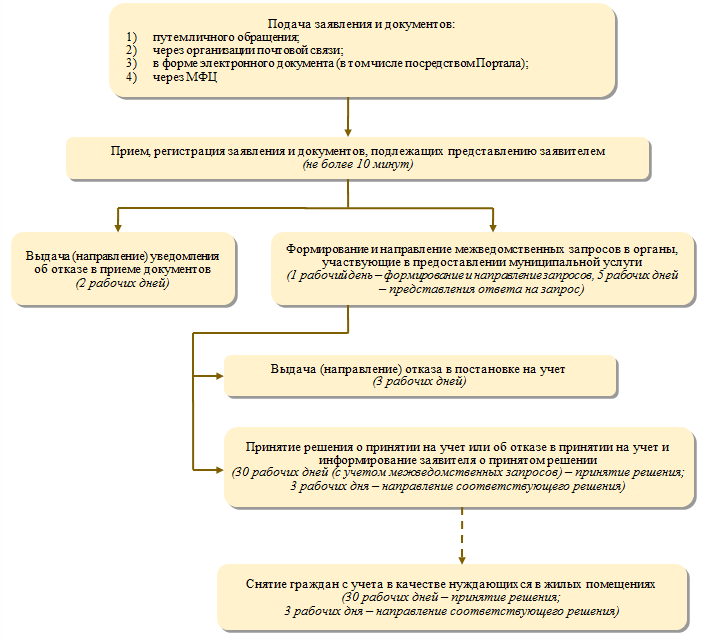 Приложение № 3к Административному регламенту"Принятие граждан на учет в качественуждающихся в жилых помещениях,предоставляемых по договорамсоциального найма, на территорииЛоховского муниципального образования.                                 Расписка№ _________ от ___________________в получении заявления о принятии граждан на учет в качественуждающихся в жилых помещениях для социальной защитыспециализированного жилищного фонда Лоховского муниципальногообразования  и прилагаемых к нему документовВыдана______________________________________________________________________________________                               (Ф.И.О. заявителя)Перечень документов, представленных заявителем самостоятельно:     Перечень  документов,  которые  будут  получены  по межведомственнымзапросам    (заполняется    в   случае,  если  такие  документы  не  былипредставлены заявителем по собственной инициативе):1. _________________________________________________________________________________________2. _________________________________________________________________________________________3. _________________________________________________________________________________________Принял ________________________________________________                      ______________(должность, Ф.И.О. должностного лица, подпись выдавшего расписку)Расписку получил _______________________________________                      _______________                                                                                                       (подпись)